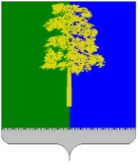 Муниципальное образование Кондинский районХанты-Мансийского автономного округа - ЮгрыАДМИНИСТРАЦИЯ КОНДИНСКОГО РАЙОНАПОСТАНОВЛЕНИЕВ соответствии с решением Думы Кондинского района от 27 июня 2023 года           № 1033 «О внесении изменений в решение Думы Кондинского района от 23 декабря 2022 года № 962 «О бюджете муниципального образования Кондинский район                    на 2023 год и на плановый период 2024 и 2025 годов», в целях совершенствования механизмов реализации мероприятий муниципальной программы Кондинского района «Безопасность жизнедеятельности», администрация Кондинского района постановляет:1. Внести в постановление администрации Кондинского района                             от 21 ноября 2022 года № 2499 «О муниципальной программе Кондинского района «Безопасность жизнедеятельности» следующие изменения:В приложении к постановлению: 1.1. Строки «Целевые показатели муниципальной программы», «Параметры финансового обеспечения муниципальной программы» Паспорта муниципальной программы изложить в новой редакции (приложение 1).1.2. Таблицу 1 изложить в новой редакции (приложение 2).2. Обнародовать постановление в соответствии с решением Думы Кондинского района от 27 февраля 2017 года № 215 «Об утверждении Порядка опубликования (обнародования) муниципальных правовых актов и другой официальной информации органов местного самоуправления муниципального образования Кондинский район и разместить на официальном сайте органов местного самоуправления муниципального образования Кондинский район.3. Постановление вступает в силу после его обнародования.са/Банк документов/Постановления 2023Приложение 1к постановлению администрации районаот 28.08.2023 № 915Приложение 2к постановлению администрации районаот 28.08.2023 № 915Таблица 1Распределение финансовых ресурсов муниципальной программы (по годам)от 28 августа 2023 года№ 915 пгт. МеждуреченскийО внесении изменений в постановление администрации Кондинского района от 21 ноября 2022 года № 2499 «О муниципальной программе Кондинского района «Безопасность жизнедеятельности»Глава районаА.А. МухинЦелевые показатели муниципальной программы № п/пНаименование целевого показателя Документ - основание Значение показателя по годамЗначение показателя по годамЗначение показателя по годамЗначение показателя по годамЗначение показателя по годамЗначение показателя по годамЦелевые показатели муниципальной программы № п/пНаименование целевого показателя Документ - основание Базовое значение 202320242025на момент окончания реализации муниципальной программы ответственный исполнитель/соисполнитель за достижение показателя Целевые показатели муниципальной программы 1.Количество чрезвычайных ситуаций на территории Кондинского района, единиц Указ Президента Российской Федерации от 16 октября 2019 года № 501 «О Стратегии в области развития гражданской обороны, защиты населения и территорий от чрезвычайных ситуаций, обеспечения пожарной безопасности и безопасности людей на водных объектах на период до 2030 года» 01000 Управление гражданской защиты населения администрации Кондинского районаЦелевые показатели муниципальной программы 2.Количество зарегистрированных пожаров на объектах защиты на территории Кондинского района, единицУказ Президента Российской Федерации от 16 октября 2019 года № 501 «О Стратегии в области развития гражданской обороны, защиты населения и территорий от чрезвычайных ситуаций, обеспечения пожарной безопасности и безопасности людей на водных объектах на период до 2030 года»8483828176 Управление гражданской защиты населения администрации Кондинского районаПараметры финансового обеспечения муниципальной программы Источники финансированияИсточники финансированияРасходы по годам (тыс. рублей)Расходы по годам (тыс. рублей)Расходы по годам (тыс. рублей)Расходы по годам (тыс. рублей)Расходы по годам (тыс. рублей)Расходы по годам (тыс. рублей)Расходы по годам (тыс. рублей)Параметры финансового обеспечения муниципальной программы Источники финансированияИсточники финансированиявсего202320232024202420252026-2030Параметры финансового обеспечения муниципальной программы всеговсего3 043,92 712,82 712,847,347,347,3236,5Параметры финансового обеспечения муниципальной программы федеральный бюджетфедеральный бюджет0,00,00,00,00,00,00,0Параметры финансового обеспечения муниципальной программы бюджет автономного округабюджет автономного округа0,00,00,00,00,00,00,0Параметры финансового обеспечения муниципальной программы местный бюджет местный бюджет 3 043,92 712,82 712,847,347,347,3236,5Параметры финансового обеспечения муниципальной программы иные источники финансированияиные источники финансирования0,00,00,00,00,00,00,0Параметры финансового обеспечения муниципальной программы Справочно: Межбюджетные трансферты городским и сельским поселениям районаСправочно: Межбюджетные трансферты городским и сельским поселениям района0,00,00,00,00,00,00,0№ структурного элемента (основного мероприятия)Структурный элемент (основное мероприятие) муниципальной программыОтветственный исполнитель/соисполнительИсточники финансированияФинансовые затраты на реализацию (тыс. рублей)Финансовые затраты на реализацию (тыс. рублей)Финансовые затраты на реализацию (тыс. рублей)Финансовые затраты на реализацию (тыс. рублей)Финансовые затраты на реализацию (тыс. рублей)№ структурного элемента (основного мероприятия)Структурный элемент (основное мероприятие) муниципальной программыОтветственный исполнитель/соисполнительИсточники финансированиявсегов том числев том числев том числев том числе№ структурного элемента (основного мероприятия)Структурный элемент (основное мероприятие) муниципальной программыОтветственный исполнитель/соисполнительИсточники финансированиявсего2023 год2024 год2025 год2026-2030 годы1234567891.Основное мероприятие: «Предупреждение и ликвидация чрезвычайных ситуаций природного и техногенного характера в Кондинском районе» (1)Управление гражданской защиты населения администрации Кондинского районавсего500,0500,00,00,00,01.Основное мероприятие: «Предупреждение и ликвидация чрезвычайных ситуаций природного и техногенного характера в Кондинском районе» (1)Управление гражданской защиты населения администрации Кондинского районафедеральный бюджет0,00,00,00,00,01.Основное мероприятие: «Предупреждение и ликвидация чрезвычайных ситуаций природного и техногенного характера в Кондинском районе» (1)Управление гражданской защиты населения администрации Кондинского районабюджет автономного округа0,00,00,00,00,01.Основное мероприятие: «Предупреждение и ликвидация чрезвычайных ситуаций природного и техногенного характера в Кондинском районе» (1)Управление гражданской защиты населения администрации Кондинского районаместный бюджет500,0500,00,00,00,01.Основное мероприятие: «Предупреждение и ликвидация чрезвычайных ситуаций природного и техногенного характера в Кондинском районе» (1)Управление гражданской защиты населения администрации Кондинского районаиные источники финансирования0,00,00,00,00,02.Основное мероприятие: «Обеспечение пожарной безопасности в Кондинском районе» (2)Управление гражданской защиты населения администрации Кондинского района, Муниципальное учреждение Управление капитального строительства Кондинского районавсего2 543,92 212,847,347,3236,52.Основное мероприятие: «Обеспечение пожарной безопасности в Кондинском районе» (2)Управление гражданской защиты населения администрации Кондинского района, Муниципальное учреждение Управление капитального строительства Кондинского районафедеральный бюджет2.Основное мероприятие: «Обеспечение пожарной безопасности в Кондинском районе» (2)Управление гражданской защиты населения администрации Кондинского района, Муниципальное учреждение Управление капитального строительства Кондинского районабюджет автономного округа2.Основное мероприятие: «Обеспечение пожарной безопасности в Кондинском районе» (2)Управление гражданской защиты населения администрации Кондинского района, Муниципальное учреждение Управление капитального строительства Кондинского районаместный бюджет2 543,92 212,847,347,3236,52.Основное мероприятие: «Обеспечение пожарной безопасности в Кондинском районе» (2)Управление гражданской защиты населения администрации Кондинского района, Муниципальное учреждение Управление капитального строительства Кондинского районаиные источники финансирования2.Основное мероприятие: «Обеспечение пожарной безопасности в Кондинском районе» (2)Управление гражданской защиты населения администрации Кондинского районавсего378,447,347,347,3236,52.Основное мероприятие: «Обеспечение пожарной безопасности в Кондинском районе» (2)Управление гражданской защиты населения администрации Кондинского районафедеральный бюджет0,00,00,00,00,02.Основное мероприятие: «Обеспечение пожарной безопасности в Кондинском районе» (2)Управление гражданской защиты населения администрации Кондинского районабюджет автономного округа0,00,00,00,00,02.Основное мероприятие: «Обеспечение пожарной безопасности в Кондинском районе» (2)Управление гражданской защиты населения администрации Кондинского районаместный бюджет378,447,347,347,3236,52.Основное мероприятие: «Обеспечение пожарной безопасности в Кондинском районе» (2)Управление гражданской защиты населения администрации Кондинского районаиные источники финансирования2.Основное мероприятие: «Обеспечение пожарной безопасности в Кондинском районе» (2)Муниципальное учреждение Управление капитального строительства Кондинского районавсего2 165,52 165,50,00,00,02.Основное мероприятие: «Обеспечение пожарной безопасности в Кондинском районе» (2)Муниципальное учреждение Управление капитального строительства Кондинского районафедеральный бюджет0,00,00,00,00,02.Основное мероприятие: «Обеспечение пожарной безопасности в Кондинском районе» (2)Муниципальное учреждение Управление капитального строительства Кондинского районабюджет автономного округа0,00,00,00,00,02.Основное мероприятие: «Обеспечение пожарной безопасности в Кондинском районе» (2)Муниципальное учреждение Управление капитального строительства Кондинского районаместный бюджет2 165,52 165,50,00,00,02.Основное мероприятие: «Обеспечение пожарной безопасности в Кондинском районе» (2)Муниципальное учреждение Управление капитального строительства Кондинского районаиные источники финансирования0,00,00,00,00,03.Основное мероприятие: «Финансовое обеспечение мероприятий, связанных с профилактикой и устранением последствий распространения новой коронавирусной инфекции (COVID-19)»(1)Управление гражданской защиты населения администрации Кондинского районавсего0,00,00,00,00,03.Основное мероприятие: «Финансовое обеспечение мероприятий, связанных с профилактикой и устранением последствий распространения новой коронавирусной инфекции (COVID-19)»(1)Управление гражданской защиты населения администрации Кондинского районафедеральный бюджет0,00,00,00,00,03.Основное мероприятие: «Финансовое обеспечение мероприятий, связанных с профилактикой и устранением последствий распространения новой коронавирусной инфекции (COVID-19)»(1)Управление гражданской защиты населения администрации Кондинского районабюджет автономного округа0,00,00,00,00,03.Основное мероприятие: «Финансовое обеспечение мероприятий, связанных с профилактикой и устранением последствий распространения новой коронавирусной инфекции (COVID-19)»(1)Управление гражданской защиты населения администрации Кондинского районаместный бюджет0,00,00,00,00,03.Основное мероприятие: «Финансовое обеспечение мероприятий, связанных с профилактикой и устранением последствий распространения новой коронавирусной инфекции (COVID-19)»(1)Управление гражданской защиты населения администрации Кондинского районаиные источники финансирования0,00,00,00,00,0Всего по муниципальной программе:Всего по муниципальной программе:всего3 043,92 712,847,347,3236,5Всего по муниципальной программе:Всего по муниципальной программе:федеральный бюджет0,00,00,00,00,0Всего по муниципальной программе:Всего по муниципальной программе:бюджет автономного округа0,00,00,00,00,0Всего по муниципальной программе:Всего по муниципальной программе:местный бюджет3 043,92 712,847,347,3236,5Всего по муниципальной программе:Всего по муниципальной программе:иные источники финансирования0,00,00,00,00,0Всего по муниципальной программе:Всего по муниципальной программе:Справочно: Межбюджетные трансферты городским и сельским поселениям района0,00,00,00,00,0В том числе:В том числе:Проектная частьПроектная частьвсего0,00,00,00,00,0Проектная частьПроектная частьфедеральный бюджет0,00,00,00,00,0Проектная частьПроектная частьбюджет автономного округа0,00,00,00,00,0Проектная частьПроектная частьместный бюджет0,00,00,00,,00,0Проектная частьПроектная частьиные источники финансирования0,00,00,00,00,0Процессная частьПроцессная частьвсего3 043,92 712,847,347,3236,5Процессная частьПроцессная частьфедеральный бюджет0,00,00,00,00,0Процессная частьПроцессная частьбюджет автономного округа0,00,00,00,00,0Процессная частьПроцессная частьместный бюджет3 043,92 712,847,347,3236,5Процессная частьПроцессная частьиные источники финансирования0,00,00,00,00,0В том числе:В том числе:Инвестиции в объекты муниципальной собственностиИнвестиции в объекты муниципальной собственностивсего0,00,00,00,00,0Инвестиции в объекты муниципальной собственностиИнвестиции в объекты муниципальной собственностифедеральный бюджет0,00,00,00,00,0Инвестиции в объекты муниципальной собственностиИнвестиции в объекты муниципальной собственностибюджет автономного округа0,00,00,00,00,0Инвестиции в объекты муниципальной собственностиИнвестиции в объекты муниципальной собственностиместный бюджет0,00,00,00,00,0Инвестиции в объекты муниципальной собственностиИнвестиции в объекты муниципальной собственностииные источники финансирования0,00,00,00,00,0Прочие расходыПрочие расходывсего3 043,92 712,847,347,3236,5Прочие расходыПрочие расходыфедеральный бюджет0,00,00,00,0Прочие расходыПрочие расходыбюджет автономного округа0,00,00,00,00,0Прочие расходыПрочие расходыместный бюджет3 043,92 712,847,347,3236,5Прочие расходыПрочие расходыиные источники финансирования0,00,00,00,00,0В том числе:В том числе:Ответственный исполнительОтветственный исполнительУправление гражданской защиты населения администрации Кондинского районавсего878,4547,347,347,3236,5Ответственный исполнительОтветственный исполнительУправление гражданской защиты населения администрации Кондинского районафедеральный бюджет0,00,00,00,00,0Ответственный исполнительОтветственный исполнительУправление гражданской защиты населения администрации Кондинского районабюджет автономного округа0,00,00,00,00,0Ответственный исполнительОтветственный исполнительУправление гражданской защиты населения администрации Кондинского районаместный бюджет878,4547,347,347,3236,5Ответственный исполнительОтветственный исполнительУправление гражданской защиты населения администрации Кондинского районаиные источники финансирования0,00,00,00,00,0СоисполнительСоисполнительМуниципальное учреждение Управление капитального строительства Кондинского районавсего2 165,52 165,50,00,00,0СоисполнительСоисполнительМуниципальное учреждение Управление капитального строительства Кондинского районафедеральный бюджет0,00,00,00,00,0СоисполнительСоисполнительМуниципальное учреждение Управление капитального строительства Кондинского районабюджет автономного округа0,00,00,00,00,0СоисполнительСоисполнительМуниципальное учреждение Управление капитального строительства Кондинского районаместный бюджет2 165,52 165,50,00,00,0СоисполнительСоисполнительМуниципальное учреждение Управление капитального строительства Кондинского районаиные источники финансирования0,00,00,00,00,0